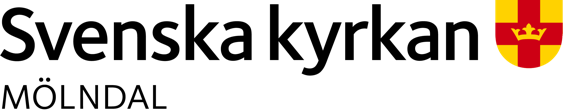 MEDGIVANDE OM GRAVSÄTTNING I MINNESLUNDMEDGIVANDE OM GRAVSÄTTNING I MINNESLUNDMEDGIVANDE OM GRAVSÄTTNING I MINNESLUNDMEDGIVANDE OM GRAVSÄTTNING I MINNESLUNDIfylles av huvudmannenIfylles av huvudmannenIfylles av huvudmannenIfylles av huvudmannenHandläggareHandläggareHandläggareDiarienummerKyrkogårdsförvaltningenKyrkogårdsförvaltningenKyrkogårdsförvaltningenTill Till Till Till Till Huvudmannen för begravningsverksamheten, adressHuvudmannen för begravningsverksamheten, adressHuvudmannen för begravningsverksamheten, adressHuvudmannen för begravningsverksamheten, adressHuvudmannen för begravningsverksamheten, adressSvenska kyrkan Mölndal Fässbergs församlingshemTerrakottagatan 3 B431 42  MÖLNDALSvenska kyrkan Mölndal Fässbergs församlingshemTerrakottagatan 3 B431 42  MÖLNDALSvenska kyrkan Mölndal Fässbergs församlingshemTerrakottagatan 3 B431 42  MÖLNDALSvenska kyrkan Mölndal Fässbergs församlingshemTerrakottagatan 3 B431 42  MÖLNDALSvenska kyrkan Mölndal Fässbergs församlingshemTerrakottagatan 3 B431 42  MÖLNDALHärmed medgives att askan efterHärmed medgives att askan efterHärmed medgives att askan efterHärmed medgives att askan efterHärmed medgives att askan efterNamnNamnNamnPersonnummerPersonnummerGravsätts i minneslunden på Gravsätts i minneslunden på Gravsätts i minneslunden på Gravsätts i minneslunden på Gravsätts i minneslunden på Kyrkogård/BegravningsplatsKyrkogård/BegravningsplatsKyrkogård/BegravningsplatsOrtOrtJag är informerad om och godkänner att: Jag är informerad om och godkänner att: Jag är informerad om och godkänner att: Jag är informerad om och godkänner att: Jag är informerad om och godkänner att: detta är en gravsättning utan upplåtelse av gravrätt, anhöriga inte äger rätt att närvara vid gravsättningen av askan,inte få veta askans placering i minneslunden,endast lösa blommor får placeras i minneslunden på härför avsedd plats,blommor efter begravningsgudstjänsten/-ceremonin inte får läggas i minneslunden,inte plantera växter,ljus placeras på anvisad platsdetta är en gravsättning utan upplåtelse av gravrätt, anhöriga inte äger rätt att närvara vid gravsättningen av askan,inte få veta askans placering i minneslunden,endast lösa blommor får placeras i minneslunden på härför avsedd plats,blommor efter begravningsgudstjänsten/-ceremonin inte får läggas i minneslunden,inte plantera växter,ljus placeras på anvisad platsdetta är en gravsättning utan upplåtelse av gravrätt, anhöriga inte äger rätt att närvara vid gravsättningen av askan,inte få veta askans placering i minneslunden,endast lösa blommor får placeras i minneslunden på härför avsedd plats,blommor efter begravningsgudstjänsten/-ceremonin inte får läggas i minneslunden,inte plantera växter,ljus placeras på anvisad platsdetta är en gravsättning utan upplåtelse av gravrätt, anhöriga inte äger rätt att närvara vid gravsättningen av askan,inte få veta askans placering i minneslunden,endast lösa blommor får placeras i minneslunden på härför avsedd plats,blommor efter begravningsgudstjänsten/-ceremonin inte får läggas i minneslunden,inte plantera växter,ljus placeras på anvisad platsdetta är en gravsättning utan upplåtelse av gravrätt, anhöriga inte äger rätt att närvara vid gravsättningen av askan,inte få veta askans placering i minneslunden,endast lösa blommor får placeras i minneslunden på härför avsedd plats,blommor efter begravningsgudstjänsten/-ceremonin inte får läggas i minneslunden,inte plantera växter,ljus placeras på anvisad platsUnderskriftUnderskriftUnderskriftUnderskriftUnderskriftUndertecknas av den som ordnar med gravsättningen och till vilken kyrkogårdsförvaltningen skickar meddelande om när gravsättning skett.Undertecknas av den som ordnar med gravsättningen och till vilken kyrkogårdsförvaltningen skickar meddelande om när gravsättning skett.Undertecknas av den som ordnar med gravsättningen och till vilken kyrkogårdsförvaltningen skickar meddelande om när gravsättning skett.Undertecknas av den som ordnar med gravsättningen och till vilken kyrkogårdsförvaltningen skickar meddelande om när gravsättning skett.Undertecknas av den som ordnar med gravsättningen och till vilken kyrkogårdsförvaltningen skickar meddelande om när gravsättning skett.NamnteckningOrt och datumOrt och datumOrt och datumOrt och datumNamnförtydligandeTelefone-poste-poste-postAdressPostadressPostadressPostadressPostadressRelation till den avlidneRelation till den avlidneRelation till den avlidneRelation till den avlidneRelation till den avlidneBegravningsbyrå, namnTelefone-poste-poste-post